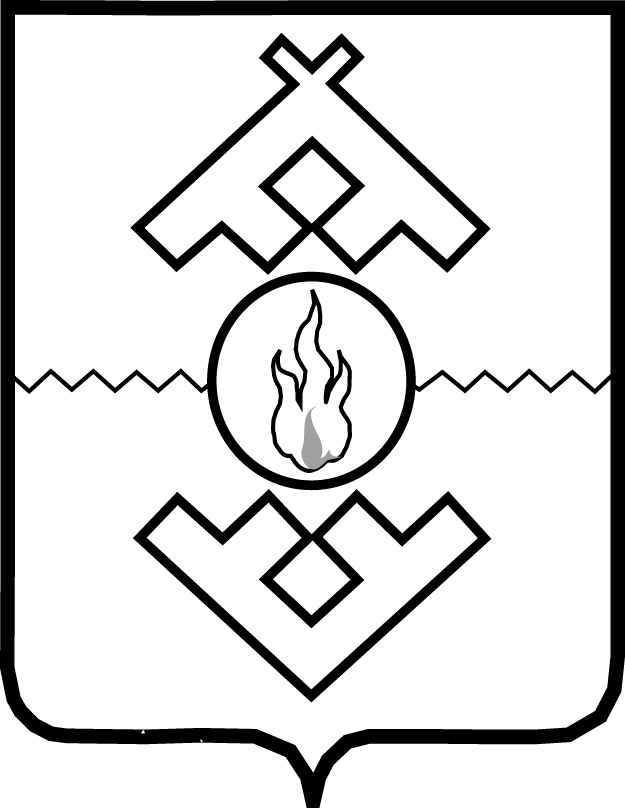 Департамент образования, культуры и спортаНенецкого автономного округаПРИКАЗот __ ________ 2015 г. № ____г. Нарьян-МарОб утверждении Административного регламентапредоставления государственной услуги  «Предоставление информации о порядке проведения государственной (итоговой) аттестации обучающихся, освоивших образовательные программы основного общего и среднего общего образования, в том числе в форме единого государственного экзамена, а также информации из баз данных Ненецкого автономного округа об участниках единого государственного экзамена и о результатах единого государственного экзамена»В соответствии с Федеральным законом от 27.07.2010 № 210-ФЗ «Об организации предоставления государственных и муниципальных услуг», постановлением       Администрации         Ненецкого          автономного округа от 30.09.2011 № 216-п «О разработке и утверждении административных регламентов исполнения государственных функций и административных регламентов предоставления государственных услуг»,  ПРИКАЗЫВАЮ:1. Утвердить Административный регламент предоставления государственной услуги «Предоставление информации о порядке проведения государственной (итоговой) аттестации обучающихся, освоивших образовательные программы основного общего и среднего общего образования, в том числе в форме единого государственного экзамена, а также информации из баз данных Ненецкого автономного округа об участниках единого государственного экзамена и о результатах единого государственного экзамена» согласно Приложению к настоящему приказу.2. Признать утратившими силу:1)  приказ Управления образования и молодежной политики Ненецкого автономного округа от 03.02.2012 № 63 «Об утверждении Административного регламента предоставления государственной «Предоставление информации о порядке проведения государственной (итоговой) аттестации обучающихся, освоивших образовательные программы основного общего и среднего (полного) общего образования, в том числе в форме единого государственного экзамена, а также информации о результатах единого государственного экзамена»;2) приказ Управления образования и молодежной политики Ненецкого автономного округа от 18.04.2014 № 40 «О внесении изменений в приказ Управления образования и молодежной политики Ненецкого автономного округа от 03.02.2012 № 63»;3) приказ Управления образования и молодежной политики Ненецкого автономного округа от 17.06.2014 № 53 «О внесении изменений в пункт 8 Административного регламента предоставления государственной услуги «Предоставление информации о порядке проведения государственной (итоговой) аттестации обучающихся, освоивших образовательные программы основного общего и среднего (полного) общего образования, в том числе в форме единого государственного экзамена, а также информации о результатах единого государственного экзамена», утвержденный приказом от 03.02.2012 № 63»; 4) пункт 1 изменений в некоторые Административные регламенты Управления образования и молодежной политики Ненецкого автономного округа, утвержденных приказом Управления образования и молодежной политики Ненецкого автономного округа от 08.11.13 № 345.3. Настоящий приказ вступает в силу через десять дней после его официального опубликования.Заместитель губернатораНенецкого автономного округа – руководитель Департамента                                                           Г.Б. МедведеваАдминистративный регламентпредоставления государственной услуги «Предоставление информации о порядке проведения государственной (итоговой) аттестации обучающихся, освоивших образовательные программы основного общего и среднего общего образования, в том числе в форме единого государственного экзамена, а также информации из баз данных Ненецкого автономного округа об участниках единого государственного экзамена и о результатах единого государственного экзамена»Раздел IОбщие положенияАдминистративный регламент устанавливает порядок и стандарт предоставления государственной услуги «Предоставление информации о порядке проведения государственной (итоговой) аттестации обучающихся, освоивших образовательные программы основного общего и среднего общего образования, в том числе в форме единого государственного экзамена, а также информации из баз данных Ненецкого автономного округа об участниках единого государственного экзамена и о результатах единого государственного экзамена» (далее – государственная услуга).В рамках оказания государственной услуги предусматривается предоставление информации:о порядке проведения государственной (итоговой) аттестации обучающихся, освоивших образовательные программы основного общего и среднего общего образования, в том числе в форме единого государственного экзамена;из баз данных Ненецкого автономного округа об участниках единого государственного экзамена;о результатах единого государственного экзамена.Заявителями на получение государственной услуги (далее – заявители) являются физические лица в лице выпускников или обучающихся  образовательных организаций и их родители (законные представители), а также юридические лица в лице образовательных организаций.Информирование о порядке предоставления государственной услуги осуществляется:1) Департаментом образования, культуры и спорта Ненецкого автономного округа (далее – Департамент) посредством размещения информации, в том числе о месте нахождения Департамента, о графике приема заявителей и номерах телефонов для справок (консультаций):на сайте Департамента в информационно-телекоммуникационной сети «Интернет» (далее - сеть «Интернет»);на Едином портале государственных и муниципальных услуг (функций) (gosuslugi.ru) (далее - Единый портал);на Региональном портале государственных и муниципальных услуг (функций) (pgu.adm-nao.ru) (далее – Региональный портал);в средствах массовой информации;2) государственным бюджетным учреждением Ненецкого автономного округа «Ненецкий региональный центр развития образования» (далее также – ГБУ НАО «НРЦРО») посредством размещения информации, в том числе о графике приема заявителей и номерах телефонов для справок (консультаций)по номерам телефонов для справок;на официальном сайте ГБУ НАО «НРЦРО»;на информационных стендах в ГБУ НАО «НРЦРО»;в средствах массовой информации.В предоставлении государственной услуги принимают участие:1) Департамент образования, культуры и спорта Ненецкого автономного округа Местонахождение: 166000, г. Нарьян-Мар, ул. Ленина, дом 23а, каб. 106-а, 106-б. Время работы: понедельник - четверг с 08:30 часов до 17:30 часов (пятница с 08:30 часов до 12:30 часов).Обеденный перерыв с 12:30 до 13:30.Выходные дни: суббота, воскресенье.Телефоны для справок: +7(81853) 2-12-26, +7(81853) 2-12-28.Адрес электронной почты: obrazovanie@obr.adm-nao.ru;Сайт Департамента: doks.adm-nao.ru2) государственным бюджетным учреждением Ненецкого автономного округа «Ненецкий региональный центр развития образования»Местонахождение: 166000, г. Нарьян-Мар, ул. Выучейского, дом 14. Время работы понедельник - четверг с 08:30 часов до 17:30 часов (пятница с 08:30 часов до 12:30 часов).Обеденный перерыв с 12:30 до 13:30.Выходные дни: суббота, воскресенье.Телефоны для справок: +7(81853) 2-18-99, 2-19-05.Адрес электронной почты: centr@mail.ru;Сайт ГБУ НАО «НРЦРО»: www.cronao.ru3) казенное учреждение Ненецкого автономного округа «Многофункциональный центр предоставления государственных и муниципальных услуг» (далее – МФЦ)Местонахождение: 166000, Ненецкий автономный округ, г. Нарьян-Мар, ул. Ленина, д. 27В;Официальный сайт: mfc.adm-nao.ru;Адрес электронной почты: mail@mfc.adm-nao.ru;Телефон для справок: (81853) 2-19-10;Адреса офисов МФЦ размещены на официальном сайте учреждения.В предоставлении государственной услуги иные органы исполнительной власти и организации участие не принимают.В местах предоставления государственной услуги размещаются следующие информационные материалы:информация о порядке предоставления государственной услуги, в том числе информация о месте приема заявителей и установленного графика приема заявителей;информация о месте нахождения, справочных телефонах, адресе электронной почты и графике работы Департамента, ГБУ НАО «НРЦРО», месте размещения и часах приема;текст Административного регламента с приложениями;перечень документов, которые заявитель должен представить для получения государственной услуги;образцы заполнения документов, необходимых для предоставления государственной услуги, или требования к ним;краткое описание порядка предоставления государственной услуги;извлечения из нормативных правовых актов, регулирующих предоставление государственной услуги;перечень оснований для отказа в предоставлении государственной услуги;порядок досудебного (внесудебного) обжалования действий (бездействия) и решений, осуществляемых (принятых) в ходе предоставления государственной услуги;ответы на часто задаваемые вопросы;иная информация, обязательное предоставление которой заявителям предусмотрено федеральным законодательством.Информационные стенды должны быть максимально заметны, хорошо просматриваемы и функциональны. Рекомендуется оборудовать информационные стенды карманами формата А4, в которых размещаются информационные листки.Текст материалов, размещаемых на стендах, должен быть напечатан удобным для чтения шрифтом, основные моменты и наиболее важные места выделяются жирным шрифтом.При изменении условий и порядка предоставления государственной услуги информация об изменениях должна быть выделена цветом и пометкой «Важно».Информирование о предоставлении государственной услуги при обращении заявителя осуществляется лицом, ответственным за информирование о порядке предоставления государственной услуги (далее – специалист (должностное лицо).Основными требованиями к предоставлению информации являются:полнота, актуальность и достоверность информации о порядке предоставления государственной услуги и о ходе ее предоставления;своевременность;четкость в изложении материала;наглядность форм подачи материала;удобство и доступность.10. При ответах на телефонные звонки и обращения заявителей лично в приемные часы специалист (должностное лицо) подробно и в вежливой (корректной) форме информирует обратившегося по интересующему вопросу. Ответ на телефонный звонок должен начинаться с информации о наименовании организации, Департамента и фамилии специалиста (должностного лица), принявшего телефонный звонок.При невозможности специалиста (должностного лица), принявшего звонок, самостоятельно ответить на поставленные вопросы обратившемуся лицу сообщается телефонный номер, по которому можно получить интересующую его информацию.11. Письменное информирование по вопросам предоставления государственной услуги осуществляется при получении обращения заинтересованного лица о предоставлении письменной информации по вопросам предоставления государственной услуги.Ответ на обращение дается в течение 30 дней со дня регистрации письменного обращения.Обращение регистрируется в день поступления.Ответ на обращение, содержащий фамилию и номер телефона исполнителя, подписывается руководителем ГБУ НАО «НРЦРО», Департамента либо уполномоченным им лицом и направляется в форме электронного документа по адресу электронной почты или в письменной форме по почтовому адресу, указанным в обращении.В случае, если в обращении о предоставлении письменной информации не указаны фамилия заинтересованного лица, направившего обращение, почтовый адрес или адрес электронной почты, по которому должен быть направлен ответ, ответ на обращение не дается.Сведения о ходе (этапе) принятия решения о предоставлении (отказе в предоставлении) государственной услуги размещаются на Региональном портале, при обращении за государственной услугой в Департамент в электронном виде через Региональный портал.Раздел IIСтандарт предоставления государственной услуги 12. Наименование государственной услуги - предоставление информации о порядке проведения государственной (итоговой) аттестации обучающихся, освоивших образовательные программы основного общего и среднего общего образования, в том числе в форме единого государственного экзамена, а также информации из баз данных Ненецкого автономного округа об участниках единого государственного экзамена и о результатах единого государственного экзамена.13. Государственная услуга предоставляется:1) Департаментом образования, культуры и спорта Ненецкого автономного округа в случае личного обращения заявителя, а также через Региональный портал либо через МФЦ;2) государственным бюджетным учреждением Ненецкого автономного округа «Ненецкий региональный центр развития образования» в случае личного обращения заявителя.14. При предоставлении государственной услуги обращения в иные органы исполнительной власти и организации не требуется.15. Запрещается требовать от заявителя представления документов и информации или осуществления действий, представление или осуществление которых не предусмотрено нормативными правовыми актами, регулирующими отношения, возникающие в связи с предоставлением государственной услуги.16. Перечень нормативных правовых актов, регулирующих предоставление государственной услуги:1) Федеральный закон от 27.07.2010 № 210-ФЗ «Об организации предоставления государственных и муниципальных услуг» («Российская газета» 30.07.2010 № 168);2) Федеральный закон от 29.12.2012 № 273-ФЗ «Об образовании в Российской Федерации» («Собрание законодательства РФ», 31.12.2012, № 53 (ч. 1), ст. 7598, «Российская газета», № 303, 31.12.2012);3) Постановление Правительства Российской Федерации от                              31.08.2013 № 755 «О федеральной информационной системе обеспечения проведения государственной итоговой аттестации обучающихся, освоивших основные образовательные программы основного общего и среднего общего образования, и приема граждан в образовательные организации для получения среднего профессионального и высшего образования и региональных информационных системах обеспечения проведения государственной итоговой аттестации обучающихся, освоивших основные образовательные программы основного общего и среднего общего образования» («Российская газета», № 199, 06.09.2013, «Собрание законодательства РФ», 09.09.2013, N 36, ст. 4583);4) Закон Ненецкого автономного округа от 16.04.2014 № 12-оз «Об образовании в Ненецком автономном округе» («Сборник нормативных правовых актов Ненецкого автономного округа», № 12, 17.04.2014);5) Порядок проведения государственной итоговой аттестации по образовательным программам среднего общего образования, утвержденный приказом Министерства образования и науки Российской Федерации от                    26.12.2013 № 1400 («Российская газета», № 34, 14.02.2014);6) Постановление Администрации Ненецкого автономного округа «Об обеспечении государственной (итоговой) аттестации обучающихся в форме единого государственного экзамена» от 16.05.2008 № 67-п;7) Постановление Администрации Ненецкого автономного округа от 30.09.2011 № 216-п «О разработке и утверждении административных регламентов исполнения государственных функций и административных регламентов предоставления государственных услуг» («Сборник нормативных правовых актов Ненецкого автономного округа», № 28, 14.10.2011, «Сборник нормативных правовых актов Ненецкого автономного округа», № 30, 15.11.2011);8) Постановление Администрации Ненецкого автономного округа от 04.09.2013 № 334-п «Об утверждении Положения об особенностях подачи и рассмотрения жалоб на нарушения порядка предоставления государственных услуг в Ненецком автономном округе» («Сборник нормативных правовых актов Ненецкого автономного округа», № 36, 20.09.2013);9) Постановление Администрации Ненецкого автономного округа от 28.11.2014 № 463-п «Об утверждении Положения о Департаменте образования, культуры и спорта Ненецкого автономного округа» («Сборник нормативных правовых актов Ненецкого автономного округа», № 48, 12.12.2014).17. Результатом предоставления государственной услуги является:1) предоставление (отказ в предоставлении) информации о порядке проведения государственной (итоговой) аттестации обучающихся, освоивших образовательные программы основного общего и среднего общего образования, в том числе в форме единого государственного экзамена;2) предоставление (отказ в предоставлении) информации из баз данных Ненецкого автономного округа об участниках единого государственного экзамена;3) предоставление (отказ в предоставлении) информации о результатах единого государственного экзамена.18. Срок предоставления государственной услуги:1) предоставление (отказ в предоставлении) информации о порядке проведения государственной (итоговой) аттестации обучающихся, освоивших образовательные программы основного общего и среднего общего образования, в том числе в форме единого государственного экзамена – не превышает  7 дней;2) предоставление (отказ в предоставлении) информации из баз данных Ненецкого автономного округа об участниках единого государственного экзамена – не превышает  7 дней;3) предоставление (отказ в предоставлении) информации о результатах единого государственного экзамена – не превышает 7 дней.Для получения информации о порядке проведения государственной (итоговой) аттестации обучающихся, освоивших образовательные программы основного общего и среднего общего образования, в том числе в форме единого государственного экзамена, а также информации из баз данных Ненецкого автономного округа об участниках единого государственного экзамена и о результатах единого государственного экзамена представляется заявление по форме согласно приложению 1 к Административному регламенту, в котором указываются:1) в случае если заявителем является физическое лицо - фамилия, имя, отчество (при наличии);2) в случае если заявителем является юридическое лицо - наименование юридического лица, организационно-правовая форма;3) документ, подтверждающий полномочия уполномоченного представителя, оформленный в соответствии с законодательством, вРоссийской Федерации - в случае если от имени физического или юридического лица обращается его уполномоченный представитель.Заявление может быть представлено:на бумажном носителе в ГБУ НАО «НРЦРО», в Департамент либо через МФЦ;2) в электронной форме – через Региональный портал.Заявление и другие документы, поступившие от заявителя в Департамент, ГБУ НАО «НРЦРО» для получения государственной услуги подлежат обязательной регистрации в течение 1 рабочего дня с даты их поступления специалистами (должностными лицами) ГБУ НАО «НРЦРО», Департамента, ответственными за прием и регистрацию документов.Оснований для отказа в приеме документов, необходимых для предоставления государственной услуги, не предусмотрено. Оснований для приостановления предоставления государственной услуги законодательством Ненецкого автономного округа не предусмотрено.Основаниями для отказа в предоставлении государственной услуги являются:1) запрашиваемая информация не входит в перечень сведений, предоставляемых в рамках государственной услуги;2) представленные документы не соответствует требованиям, установленным пунктом 19 настоящего административного регламента;3) текст заявления не поддается прочтению.Взимание с заявителя государственной пошлины или иной платы за предоставление государственной услуги не предусмотрено.Максимальный срок ожидания в очереди при подаче заявления и при получении результата предоставления государственной услуги не может превышать 15 минут.Помещения, в которых предоставляется государственная услуга, места ожидания, для заполнения заявлений о предоставлении государственной услуги должны удовлетворять следующим требованиям:1) на территории, прилегающей к зданию, оборудуются места для парковки транспортных средств, парковка для заявителей является доступной и бесплатной;2) центральный вход в здание должен быть оборудован вывеской с указанием многофункционального центра, Департамента, ГБУ НАО «НРЦРО»;3) прием заявителей осуществляется в специальных выделенных помещениях, которые включают в себя места для ожидания, информирования и приема заявителей;4) места ожидания, получения информации, и оформления необходимых документов должны соответствовать комфортным условиям для заявителей, в том числе людям с ограниченными возможностями:наличие информационного стенда, столов и стульев для оформления документов;  наличие доступных мест общего пользования (туалет, гардероб);предоставление бумаги формата А4 и канцелярских принадлежностей для написания заявления;5) помещения, выделенные для предоставления государственной услуги, должны соответствовать санитарно-эпидемиологическим правилам и нормативам, а также требованиям пожарной безопасности;6) в местах предоставления государственной услуги на видном месте размещаются схемы расположения средств пожаротушения и путей эвакуации посетителей и сотрудников образовательной организации.Помещения, в которых предоставляется государственная услуга, должно обеспечиваться необходимым для предоставления государственной услуги оборудованием, а также доступом к следующим документам (сведениям) в электронном виде или на бумажном носителе:1) нормативные правовые акты регулирующие предоставление государственной услуги;2) образцы оформления заявлений и документов, которые представляются для получения государственной услуги;3) текст настоящего Административного регламента.Визуальная и текстовая информация о порядке предоставления государственной услуги размещается на информационном (устанавливаются в удобном для граждан месте), а также на Едином портале, на Региональном портале, на сайте Департамента, ГБУ НАО «НРЦРО».Оформление визуальной и текстовой информации о порядке предоставления государственной услуги должно соответствовать оптимальному зрительному и слуховому восприятию этой информации заявителями.Рабочие места лиц, предоставляющих государственную услугу, оборудуются компьютерами и оргтехникой, позволяющими своевременно и в полном объеме получать справочную информацию по вопросам предоставления услуги и организовать предоставление государственной услуги в полном объеме.Вход и передвижение по помещениям, в которых осуществляется прием и выдача документов, необходимых для предоставления государственной услуги, не должны создавать затруднений для лиц с ограниченными возможностями.Показателями доступности и качества предоставления государственной услуги являются:1) открытый доступ для заявителей и других лиц к информации о порядке и сроках предоставления государственной услуги, порядке обжалования действий (бездействие) специалиста (должностного лица)  Департамента, ГБУ НАО «НРЦРО»;2) соблюдение стандарта предоставления государственной услуги;3) отсутствие жалоб заявителей на действия (бездействие) специалиста (должностного лица)  Департамента, ГБУ НАО «НРЦРО» при предоставлении государственной услуги;4) оперативность вынесения решения в отношении рассматриваемого обращения;5) полнота и актуальность информации о порядке предоставления государственной услуги;6) предоставление возможности подачи заявления о предоставлении государственной услуги и других документов (содержащихся в них сведений), необходимых для предоставления государственной услуги, в форме электронного документа;7) количество взаимодействий заявителя со специалистами (должностными лицами) при предоставлении государственной услуги и их продолжительность определены административным регламентом;8) предоставление возможности для заявителей осуществлять с использованием Регионального портала отслеживание хода предоставления государственной услуги:Основные требования к качеству предоставления государственной услуги:1) своевременность предоставления государственной услуги;2) достоверность и полнота информирования гражданина о ходе рассмотрения его обращения;3) удобство и доступность получения гражданином информации о порядке предоставления государственной услуги.В процессе предоставления государственной услуги заявитель взаимодействует со специалистами (должностными лицами) Департамента, ГБУ НАО «НРЦРО»;1) при подаче заявления и других документов (сведений), а также через Региональный портал;2) при получении результата предоставления государственной услуги.Предоставление государственной услуги в многофункциональном центре осуществляется в соответствии с соглашением о взаимодействии, заключенным между многофункциональным центром и Департаментом, с момента вступления указанного соглашения в силу.Раздел IIIСостав, последовательность и сроки выполненияадминистративных процедур (действий), требованияк порядку их выполнения, в том числе особенностивыполнения административных процедур (действий)в электронной форме, а также особенности выполнения административных процедур в многофункциональных центрахПри предоставлении государственной услуги осуществляются следующие административные процедуры:1) прием и регистрация заявления;2) рассмотрение заявления и принятие решения о предоставлении (отказе в предоставлении) государственной услуги.Структура и взаимосвязь административных процедур, выполняемых при предоставлении государственной услуги, приведены в блок-схеме (приложение 2 к Административному регламенту).Административная процедура «Прием и регистрация заявления» осуществляется в соответствии с блок-схемой (приложение 3 к Административному регламенту) с момента поступления от заявителя в Департамент заявления:при личном обращении;в форме почтового отправления;          в форме электронного документа через Региональный портал;через МФЦ;в ГБУ НАО «НРЦРО»:при личном обращении;в форме почтового отправления.Прием и регистрация заявления осуществляется сотрудником, ответственным за прием и регистрацию входящей корреспонденции (далее - делопроизводитель).Делопроизводитель, регистрирует заявление, в день его поступления и в течение 1 рабочего дня направляет руководителю Департамента, ГБУ НАО «НРЦРО» (далее – руководитель) на рассмотрение.Руководитель в течение 1 рабочего дня со дня поступления к нему заявления рассматривает его, проставляет резолюцию с указанием содержания действий, срока исполнения и определяет должностное лицо, ответственное за его рассмотрение (далее – ответственный исполнитель).Результатом административной процедуры является регистрация поступившего заявления и направление его ответственному исполнителю.Максимальный срок исполнения административной процедуры составляет 2 рабочих дня.Административная процедура «Рассмотрение заявления и принятие решения о предоставлении (отказе в предоставлении) государственной услуги» осуществляется в соответствии с блок-схемой (приложение 4 к Административному регламенту) с момента поступления ответственному исполнителю заявления с резолюцией руководителя.Ответственный исполнитель осуществляет проверку заявления на предмет отсутствия или наличия оснований для отказа в предоставлении государственной услуги, предусмотренных пунктом 24 Административного регламента.Ответственный исполнитель в течение 2 рабочих дней со дня поступления к нему заявления:1) устанавливает отсутствие оснований для отказа в предоставлении запрашиваемых сведений, предусмотренных пунктом 24 Административного регламента;2) готовит ответ заявителю о предоставление информации о порядке проведения государственной (итоговой) аттестации обучающихся, освоивших образовательные программы основного общего и среднего общего образования, в том числе в форме единого государственного экзамена, а также информации из баз данных Ненецкого автономного округа об участниках единого государственного экзамена и о результатах единого государственного экзамена.Ответ заявителю оформляется согласно приложению 5 к Административному регламенту.3) готовит уведомления об отказе в предоставлении государственной услуги - в случае наличия оснований для отказа в предоставлении государственной услуги, предусмотренных пунктом 24 Административного регламента.Уведомление об отказе в предоставлении государственной услуги осуществляется по форме согласно приложению 6 к Административному регламенту с указанием причин отказа.Делопроизводитель в течение 1 рабочего дня вручает заявителю информацию (уведомление об отказе в предоставлении государственной услуги) (далее – вместе – ответ заявителю) или направляет его заказным почтовым отправлением.Ответ заявителю может быть также направлен посредством информационно-коммуникационных технологий через Региональный портал (в случае поступления заявления посредством Регионального портала).Ответ заявителю подписывается руководителем.Максимальный срок исполнения административной процедуры составляет 5 рабочих дней.Результатом административной процедуры является:1) предоставление (отказ в предоставлении) информации о порядке проведения государственной (итоговой) аттестации обучающихся, освоивших образовательные программы основного общего и среднего общего образования, в том числе в форме единого государственного экзамена;2) предоставление (отказ в предоставлении) информации из баз данных Ненецкого автономного округа об участниках единого государственного экзамена;3) предоставление (отказ в предоставлении) информации о результатах единого государственного экзамена.В случае выявления допущенных опечаток и (или) ошибок в выданных в результате предоставления государственной услуги документах ответственный исполнитель Департамента, ГБУ НАО «НРЦРО» осуществляет их замену в срок, не превышающий два рабочих дня со дня поступления соответствующего заявления.В случае подачи заявления о предоставлении государственной услуги и документов через МФЦ специалист МФЦ, осуществляющий прием документов, необходимых для предоставления государственной услуги, выполняет следующие действия:определяет предмет обращения;оформляет заявление по форме согласно приложению 1 Административного регламента;формирует электронное дело, все документы которого связываются единым уникальным идентификационным кодом, позволяющим установить принадлежность документов конкретному заявителю и виду государственной услуги;заверяет электронное дело своей электронной подписью (далее - ЭП);заверяет собственной подписью и печатью МФЦ представленные заявителем копии документов (в случае если заявителем не представлены нотариально заверенные копии документов);направляет пакет документов с составлением описи этих документов в Департамент в электронном виде (в составе пакета электронных дел) за электронной подписью специалиста МФЦ - в день обращения заявителя в МФЦ;обеспечивает доставку в Департамент документов на бумажных носителях на следующий за днем обращения заявителя в МФЦ посредством курьерской связи, с составлением описи передаваемых документов, с указанием даты отправки, количества листов, фамилии, должности и подписанные уполномоченным специалистом МФЦ – в рабочий день, следующий за днем обращения заявителя.Прием документов завершается составлением описи, в которой специалист МФЦ, ответственный за прием заявления и документов, указывает дату составления описи, соответствующую дате регистрации заявления, наименование принятых документов, количество листов каждого принятого документа и подтверждает указанные данные своей подписью с расшифровкой фамилии. Опись подписывается специалистом МФЦ, ответственным за прием заявления, и заявителем, после чего специалист МФЦ вручает копию описи заявителю.При обращении заявителя в Департамент через МФЦ и при указании заявителем места получения результата предоставления государственной услуги - в МФЦ делопроизводитель (Департамента), в течение одного рабочего дня со дня подписания ответа заявителю направляет в электронном виде информацию о принятом Департаментом решении в МФЦ в целях информирования заявителя.Специалист МФЦ, ответственный за выдачу документов, полученных от Департамента по результатам рассмотрения представленных заявителем документов, не позднее двух рабочих дней со дня получения информации о принятом Департаментом решении по заявлению информирует заявителя о возможности получения документов в МФЦ, если иное не предусмотрено Административным регламентом.Для получения государственной услуги через Региональный портал государственных и муниципальных услуг заявителю необходимо предварительно пройти процесс регистрации в Единой системе идентификации и аутентификации (далее - ЕСИА).Для подачи заявления через Региональный портал государственных и муниципальных услуг заявитель должен выполнить следующие действия:пройти идентификацию и аутентификацию ЕСИА;в личном кабинете на Региональном портале государственных и муниципальных услуг заполнить в электронном виде заявление на оказание государственной услуги;приложить к заявлению электронные копии документов, необходимых для предоставления государственной услуги в соответствии с требованиями пункта 19 Административного регламента;заверить заявление и прилагаемые к нему электронные копии документов (далее - пакет электронных документов) электронной подписью.В результате направления пакета электронных документов посредством Регионального портала производится автоматическая регистрация поступившего пакета электронных документов и присвоение пакету уникального номера дела. Номер дела доступен заявителю в личном кабинете на Региональном портале.Специалист Департамента, ответственный за работу с Региональным порталом (далее - уполномоченное лицо):1) ежедневно проверяет наличие электронных заявлений, поступивших с Регионального портала;2) при необходимости уточнения данных взаимодействует с заявителем через средства связи (контактные данные), указанные при заполнении формы электронного заявления;3) сообщает непосредственному руководителю о поступлении в электронной форме заявлений о предоставлении государственной услуги;4) формирует пакет документов, поступивших через Региональный портал государственных и муниципальных услуг, и передает начальнику управления образования Департамента, который определяет ответственного исполнителя из числа специалистов Департамента, наделенных в соответствии с должностным регламентом функциями по предоставлению государственной услуги;5) после рассмотрения документов и принятия решения о предоставлении услуги (отказе в предоставлении) заполняет предусмотренные в информационной системе «Предоставления государственных и муниципальных услуг Ненецкого автономного округа» (далее - ИС «ПГМУ НАО») формы о принятом решении и переводит дело в архив ИС «ПГМУ НАО».Раздел IV Формы контроля за исполнением административного регламентаКонтроль за соблюдением и исполнением положений Административного регламента осуществляется руководителем ГБУ НАО «НРЦРО», Департамента, а также органами, уполномоченными проводить контрольные мероприятия за соблюдением федерального и регионального законодательства.Текущий контроль за соблюдением последовательности действий, определенных административными процедурами по предоставлению государственной услуги, и принятием решений осуществляется должностными лицами ГБУ НАО «НРЦРО», Департамента, ответственными за организацию работы по предоставлению государственной услуги. Полномочия специалистов (должностных лиц) ГБУ НАО «НРЦРО», Департамента на осуществление текущего контроля определяются в положениях о структурных подразделениях, должностных регламентах.Формами контроля за соблюдением предоставления государственной услуги являются:1) проведение в установленном порядке контрольных проверок;2) рассмотрение отчетов и справок о предоставлении государственной услуги.Проверки могут быть плановыми (осуществляться на основании полугодовых или годовых планов работы ГБУ НАО «НРЦРО», Департамента, а также органов, уполномоченных проводить контрольные мероприятия за соблюдением действующего законодательства) и внеплановыми. При проведении проверки могут рассматриваться все вопросы, связанные с предоставления государственной услуги, или по конкретному обращению лица, уполномоченного в соответствии с действующим законодательством.Предметом контроля является оценка полноты и качества предоставления государственной услуги, включая соблюдение последовательности и сроков административных процедур (действий), входящих в нее, обоснованности и законности решений, принятых сотрудниками образовательной организации в процессе её исполнения, а также выявление и устранение допущенных нарушений.Специалисты (должностные лица) ГБУ НАО «НРЦРО», Департамента участвующие в предоставления государственной услуги, несут ответственность:1) за выполнение административных процедур (действий) в соответствии с Административным регламентом;2) за несоблюдение последовательности административных процедур (действий) и сроков их выполнения, установленных Административным регламентом;3) за достоверность информации, представляемой в ходе предоставления государственной услуги.В случае выявления нарушений в ходе исполнения Административного регламента, по результатам проведенных проверок виновные лица привлекаются к ответственности в соответствии с законодательством Российской Федерации.Граждане, их объединения и организации вправе осуществлять контроль за предоставлением государственной услуги, путем запрашивания соответствующей информации в ГБУ НАО «НРЦРО», Департаменте.Раздел VДосудебный (внесудебный) порядок обжалования решений и действий (бездействия) сотрудников образовательных организаций, должностных лиц ДепартаментаЗаявители имеют право на обжалование действий (бездействия) и решений, принятых (осуществленных) в ходе предоставления государственной услуги, в досудебном (внесудебном) порядке.Предметом досудебного (внесудебного) обжалования являются решения, действие (бездействия) специалистов (должностных лиц) Департамента, ответственных за предоставление государственной услуги, в том числе в следующих случаях:	1) нарушение срока регистрации запроса заявителя о предоставлении государственной услуги;	2) нарушение срока предоставления государственной услуги;	3) требование у заявителя документов, не предусмотренных нормативными правовыми актами Российской Федерации, нормативными правовыми актами Ненецкого автономного округа для предоставления государственной услуги;	4) отказ в приеме у заявителя документов, предоставление которых предусмотрено нормативными правовыми актами Российской Федерации, нормативными правовыми актами Ненецкого автономного для предоставления государственной услуги;	5) отказ в предоставлении государственной услуги, если основания отказа не предусмотрены федеральными законами и принятыми в соответствии с ними иными нормативными правовыми актами Российской Федерации, нормативными правовыми актами Ненецкого автономного округа;	6) требование с заявителя при предоставлении государственной услуги платы, не предусмотренной нормативными правовыми актами Российской Федерации, нормативными правовыми актами Ненецкого автономного округа;	7) отказ ГБУ НАО «НРЦРО», Департамента в исправлении допущенных опечаток и ошибок в выданных в результате предоставления государственной услуги документах, а также нарушение установленного срока таких исправлений.Жалоба на решения, действия (бездействие):сотрудников ГБУ НАО «НРЦРО» направляется в ГБУ НАО «НРЦРО» и рассматривается руководителем ГБУ НАО «НРЦРО» или заместителем ГБУ НАО «НРЦРО»;руководителя ГБУ НАО «НРЦРО», направляется в Департамент и рассматривается руководителем Департамента или его заместителем;специалистов Департамента направляется в Департамент и рассматривается начальником управления образования Департамента;начальника управления образования Департамента направляется в Департамент и рассматривается руководителем Департамента;руководителя Департамента направляется в Администрацию Ненецкого автономного округа и рассматривается губернатором Ненецкого автономного округа.Запрещается направлять на рассмотрение жалобу сотруднику, решения, действия (бездействие) которого обжалуются.Заявителем могут быть представлены документы (при наличии), подтверждающие доводы заявителя, либо их копии.Жалоба может быть подана в письменной форме на бумажном носителе или в электронной форме.В письменной форме на бумажном носителе жалоба может быть направлена по почте, через МФЦ, а также принята лично от заявителя в ГБУ НАО «НРЦРО», Департаменте, в том числе в ходе личного приема.При поступлении жалобы МФЦ передает ее в Департамент в соответствии с пунктом 51 Административного регламента.При поступлении жалобы на решения, действия (бездействие) руководителя Департамента, МФЦ передает ее в отдел документооборота, делопроизводства и работы с обращениями граждан Аппарата Администрации Ненецкого автономного округа в течение рабочего дня со дня приема жалобы от заявителя.В электронном виде жалоба может быть подана заявителем посредством:официального сайта и электронной почты ГБУ НАО «НРЦРО», Департамента, указанных в пункте 4 Административного регламента и в приложении 1 к Административному регламенту;официального сайта Администрации Ненецкого автономного округа (www.adm-nao.ru);электронной почты Администрации Ненецкого автономного округа (priem@adm-nao.ru);электронной почты образовательной организации, указанной в Приложении 1 к административному регламенту;Портала федеральной государственной информационной системы, обеспечивающей процесс досудебного (внесудебного) обжалования решений и действий (бездействия), совершенных при предоставлении государственных и муниципальных услуг;Регионального портала государственных и муниципальных услуг.При подаче жалобы лично заявитель представляет документ, удостоверяющий его личность в соответствии с законодательством Российской Федерации.При подаче жалобы через представителя должен быть представлен документ, удостоверяющий личность представителя заявителя в соответствии с законодательством Российской Федерации, а также документ, подтверждающий его полномочия на осуществление действий от имени заявителя. В качестве документа, подтверждающего полномочия на осуществление действий от имени заявителя, может быть представлена:1) оформленная в соответствии с законодательством Российской Федерации доверенность (для физических лиц);2) оформленная в соответствии с законодательством Российской Федерации доверенность, заверенная печатью заявителя и подписанная руководителем заявителя или уполномоченным этим руководителем лицом (для юридических лиц);3) копия решения о назначении или об избрании либо копия приказа о назначении физического лица на должность, в соответствии с которым такое физическое лицо обладает правом действовать от имени заявителя без доверенности.При подаче жалобы в электронном виде документы, указанные в пункте 73 Административного регламента, могут быть представлены в форме электронных документов, подписанных электронной подписью, вид которой предусмотрен законодательством Российской Федерации, при этом, документ, удостоверяющий личность заявителя, не требуется.Жалоба должна содержать:	1) наименование ГБУ НАО «НРЦРО», Департамента, фамилию и инициалы специалиста (должностного лица) Департамента, решения и действия (бездействие) которых обжалуются;	2) фамилия, имя, отчество (при наличии) для заявителя - физического лица или наименование заявителя - юридического лица, почтовый адрес или адрес электронной почты заявителя, по которым должен быть направлен ответ заявителю;	3) сведения об обжалуемых решениях и действиях (бездействии) специалиста (должностного лица) ГБУ НАО «НРЦРО», Департамента;	4) доводы, на основании которых заявитель не согласен с решением и действием (бездействием) ГБУ НАО «НРЦРО», Департамента. Заявителем могут быть представлены документы (при наличии), подтверждающие доводы заявителя, либо их копии.Прием жалоб в ГБУ НАО «НРЦРО», Департаменте осуществляется во время приема заявителей.Прием жалоб в электронной форме, поступивших:на официальный сайт и электронную почту Администрации Ненецкого автономного округа, Департамента, осуществляет специалист ответственный за работу с обращениями граждан;через Региональный портал либо Портал федеральной государственной информационной системы, обеспечивающей процесс досудебного (внесудебного) обжалования решений и действий (бездействия), совершенных при предоставлении государственных и муниципальных услуг, осуществляет специалист, ответственный за работу с Региональным порталом.Жалоба подлежит регистрации в журнале учета жалоб на нарушения порядка предоставления государственных услуг не позднее следующего рабочего дня со дня ее поступления.На каждую жалобу заводится учетное дело, которому присваивается номер, соответствующий регистрационному номеру жалобы. Учетное дело содержит все документы, связанные с рассмотрением жалобы.Жалоба подлежит рассмотрению в течение 15 рабочих дней со дня ее поступления, если более короткие сроки рассмотрения жалобы не установлены рассматривающим ее должностным лицом.В случае обжалования отказа в приеме документов у заявителя либо отказа в исправлении допущенных опечаток и ошибок, или в случае обжалования заявителем нарушения установленного срока таких исправлений жалоба рассматривается в течение 5 рабочих дней со дня ее регистрации.В случае перенаправления жалобы или получения ее через МФЦ срок рассмотрения жалобы исчисляется со дня ее регистрации в Департаменте, нарушение порядка предоставления которых обжалуется.Основания для приостановления рассмотрения жалобы отсутствуют.В случае установления при рассмотрении жалобы признаков состава административного правонарушения, в том числе предусмотренного частями 3, 5 статьи 5.63 Кодекса Российской Федерации об административных правонарушениях, статьей 7.1.9 закона Ненецкого автономного округа от 29.06.2002 № 366-оз «Об административных правонарушениях», или признаков состава преступления должностное лицо, рассматривающий жалобу, незамедлительно направляет копию жалобы с приложением всех имеющихся материалов в прокуратуру Ненецкого автономного округа.В случае установления при рассмотрении жалобы признаков состава административного правонарушения, предусмотренного статьей 7.1.9 закона Ненецкого автономного округа от 29.06.2002 № 366-оз «Об административных правонарушениях», должностное лицо, рассматривающий жалобу, в течение трех рабочих дней направляет копию жалобы с приложением материалов, подтверждающих наличие признаков состава административного правонарушения, в Аппарат Администрации Ненецкого автономного округа. По результатам рассмотрения жалобы должностное лицо, рассматривающее жалобу, принимает решение об удовлетворении жалобы либо об отказе в ее удовлетворении.Не позднее 5 рабочих дней со дня принятия решения об удовлетворении жалобы должностное лицо, рассматривавшее жалобу, принимает исчерпывающие меры по устранению выявленных нарушений в форме отмены ранее принятого решения, исправления опечаток и ошибок в выданных в результате предоставления государственной услуги документах, возврата заявителю денежных средств, взимание которых не предусмотрено законодательством Российской Федерации, выдачи заявителю результата предоставления государственной услуги, а также в иных формах, установленных законодательством Российской Федерации.До момента принятия решения по жалобе заявитель имеет право обратиться с заявлением о прекращении рассмотрения его жалобы, которое подлежит регистрации и рассмотрению в порядке, установленном пунктами 76-81 Административного регламента.В этом случае должностное лицо, рассматривающее жалобу, не позднее срока окончания ее рассмотрения прекращает ее рассмотрение и извещает об этом в письменной или электронной форме заявителя.В случаях, указанных в пунктах 83-84 Административного регламента, рассмотрение жалобы не прекращается, о чем заявителю сообщается в ответе по результатам рассмотрения жалобы.В ответе по результатам рассмотрения жалобы указываются:	1) фамилия, имя, отчество (при наличии) для заявителя - физического лица или наименование заявителя - юридического лица, почтовый адрес или адрес электронной почты заявителя;	2) сведения об обжалуемом решении, действии (бездействии) специалистов (должностных лиц) ГБУ НАО «НРЦРО»,  Департамента;	3) наименование государственной услуги;	4) основания для принятия решения по жалобе;	5) принятое по жалобе решение;	6) сроки устранения выявленных нарушений, в том числе срок предоставления результата государственной услуги (в случае, если жалоба признана обоснованной);	7) сведения о порядке обжалования принятого по жалобе решения;	8) должность, фамилия, имя, отчество специалиста (должностного лица), принявшего решение по жалобе.Ответ по результатам рассмотрения жалобы подписывается должностным лицом, принявшим решение по жалобе, и направляется заявителю не позднее дня, следующего за днем принятия решения, в письменной форме и по желанию заявителя в форме электронного документа, подписанного электронной подписью должностного лица, принявшего решение по жалобе, вид которой установлен законодательством Российской Федерации.Основаниями для отказа в удовлетворении жалобы являются:1) наличие вступившего в законную силу решения суда, арбитражного суда по жалобе о том же предмете и по тем же основаниям;2) подача жалобы лицом, полномочия которого не подтверждены в порядке, установленном законодательством Российской Федерации;3) наличие решения по жалобе, принятого ранее в соответствии с требованиями административного регламенте в отношении того же заявителя и по тому же предмету жалобы.Не подлежит удовлетворению жалоба, в ходе рассмотрения которой в решениях, действиях (бездействии) специалистов (должностных лиц) ГБУ НАО «НРЦРО», Департамента при предоставлении государственной услуги нарушения законодательства Российской Федерации не установлены.При наличии в жалобе нецензурных либо оскорбительных выражений, угроз жизни, здоровью и имуществу специалистов (должностных лиц) ГБУ НАО «НРЦРО», Департамента, чьи решения, действия (бездействие) обжалуются, а также членов его семьи специалист (должностное лицо), рассматривающее жалобу, оставляет ее без рассмотрения и уведомляет в письменной или электронной форме заявителя о недопустимости злоупотребления правом не позднее срока окончания рассмотрения жалобы, установленного в соответствии с пунктами 79-80 Административного регламента.ГБУ НАО «НРЦРО», Департамент обеспечивают:1) оснащение мест приема жалоб, которые располагаются по месту приема запроса либо выдачи результата предоставления государственной услуги;2) информирование заявителей о порядке досудебного (внесудебного) обжалования нарушений порядка предоставления государственных услуг посредством размещения информации на стендах в местах предоставления государственной услуги, на официальных сайтах ГБУ НАО «НРЦРО», Департамента, на Региональном портале;3) консультирование заявителей о порядке досудебного (внесудебного) обжалования нарушений порядка предоставления государственных услуг, в том числе по телефону, электронной почте, при личном приеме.Приложение 1к Административному регламенту предоставления государственной услуги «Предоставление информации о порядке проведения государственной (итоговой) аттестации обучающихся, освоивших образовательные программы основного общего и среднего общего образования, в том числе в форме единого государственного экзамена, а также информации из баз данных Ненецкого автономного округа об участниках единого государственного экзамена и о результатах единого государственного экзамена»ЗАЯВЛЕНИЕ    	Прошу Вас предоставить информацию (нужное подчеркнуть):о  порядке  проведения  государственной  итоговой  аттестации  обучающихся, освоивших  основные  образовательные  программы основного общего и среднего общего  образования, в том числе в форме единого государственного экзамена;о результатах единого государственного экзамена ___________________________________________________________________________________________________________________________________    	Результат государственной услуги выдать следующим способом:посредством личного обращения в Департамент в форме документа на бумажном носителе;почтовым  отправлением  на адрес, указанный в заявлении (только на бумажном носителе);отправлением  по электронной почте (в форме электронного документа и только в случаях, прямо предусмотренных в действующих нормативных правовых актах);посредством  личного  обращения  в  многофункциональный  центр  (только  на бумажном носителе);посредством  направления через Портал государственных и муниципальных услуг (только в форме электронного документа).Приложение 2к Административному регламенту предоставления государственной услуги «Предоставление информации о порядке проведения государственной (итоговой) аттестации обучающихся, освоивших образовательные программы основного общего и среднего общего образования, в том числе в форме единого государственного экзамена, а также информации из баз данных Ненецкого автономного округа об участниках единого государственного экзамена и о результатах единого государственного экзамена»Блок-схемапредоставления государственной услугиПриложение 3к Административному регламенту предоставления государственной услуги «Предоставление информации о порядке проведения государственной (итоговой) аттестации обучающихся, освоивших образовательные программы основного общего и среднего общего образования, в том числе в форме единого государственного экзамена, а также информации из баз данных Ненецкого автономного округа об участниках единого государственного экзамена и о результатах единого государственного экзамена»Блок-схемаисполнения административной процедуры «Прием и регистрации заявления»Приложение 4к Административному регламенту предоставления государственной услуги «Предоставление информации о порядке проведения государственной (итоговой) аттестации обучающихся, освоивших образовательные программы основного общего и среднего общего образования, в том числе в форме единого государственного экзамена, а также информации из баз данных Ненецкого автономного округа об участниках единого государственного экзамена и о результатах единого государственного экзамена»Блок-схемаисполнения административной процедуры «Рассмотрение заявления и принятие решения»Приложение 5к Административному регламенту предоставления государственной услуги «Предоставление информации о порядке проведения государственной (итоговой) аттестации обучающихся, освоивших образовательные программы основного общего и среднего общего образования, в том числе в форме единого государственного экзамена, а также информации из баз данных Ненецкого автономного округа об участниках единого государственного экзамена и о результатах единого государственного экзамена»Уважаемый (ая) ___________________________!_______________________________________ рассмотрев Ваше заявление о _____________________________________________________________________________________________________________________________________________________________________________________________________________________сообщает следующее.__________________________________________________________________(указывается запрашиваемая информация)__________________________________________________________________________________________________________________________________________________________________________________________________________________________________________________________________________________________________________________________________________Руководитель                                                                                         И.О. Фамилия________________Приложение 6к Административному регламенту предоставления государственной услуги «Предоставление информации о порядке проведения государственной (итоговой) аттестации обучающихся, освоивших образовательные программы основного общего и среднего общего образования, в том числе в форме единого государственного экзамена, а также информации из баз данных Ненецкого автономного округа об участниках единого государственного экзамена и о результатах единого государственного экзамена»Уважаемый (ая) ___________________________!______________________________________ рассмотрено Ваше заявление о ____________________________________________________________________________________________________________________________________________________________________________________________________________________________________________________________________________________________.В связи с __________________________________________________________(указываются причины отказа в предоставлении государственной услуги)___________________________________________________________________________________________________________________________________________________________________________________________________________________________________________________________________________________Вам отказано в предоставлении государственной услуги.Руководитель                                                                                         И.О. Фамилия________________Приложениек приказу Департамента образования, культуры и спортаНенецкого автономного округа от __.__.2015 № ____ «Об утверждении административного регламента предоставления государственной услуги «Предоставление информации о порядке проведения государственной (итоговой) аттестации обучающихся, освоивших образовательные программы основного общего и среднего общего образования, в том числе в форме единого государственного экзамена, а также информации из баз данных Ненецкого автономного округа об участниках единого государственного экзамена и о результатах единого государственного экзамена»Руководителю (Ф.И.О.)Для физических лиц:(Ф.И.О.)(почтовый (электронный) адрес, номер телефона)Для юридических лиц:(организационно-правовая форма,)(наименование юридического лица, номер телефона)(почтовый (электронный) адрес)(документ, подтверждающий полномочия уполномоченного представителя)(дата)(подпись)(ФИО)Фамилия и инициалы заявителяадрес, указанный в заявлении (улица, дом, квартира, населенный пункт, индекс)Фамилия и инициалы заявителяадрес, указанный в заявлении (улица, дом, квартира, населенный пункт, индекс)